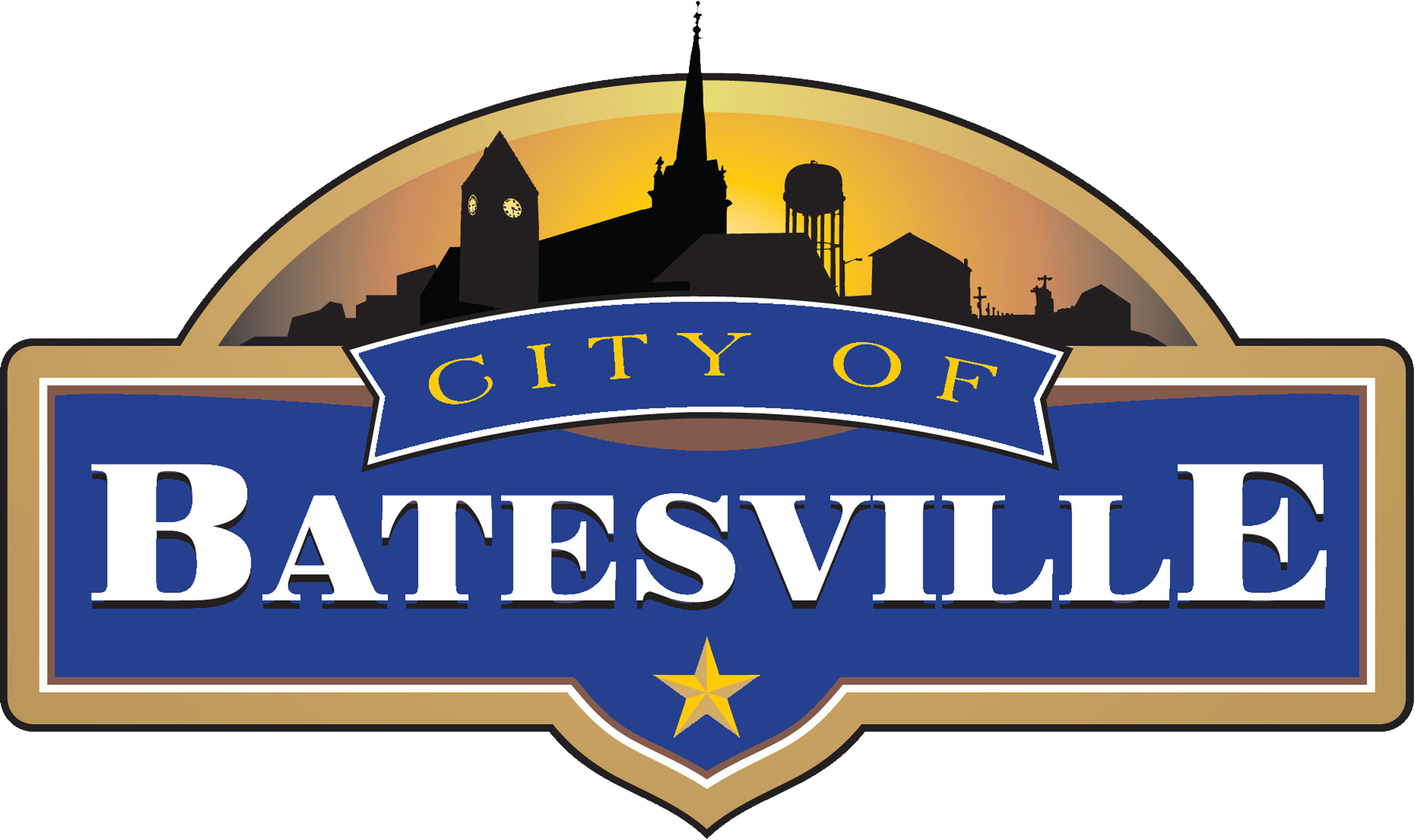 October 1, 2021Road Construction UpdatesStarting the week of October 4thBATESVILLE, Ind. – Next week’s work schedule for Rohe includes:Closure on Mitchell from Columbus to 341 Mitchell for storm water drainage improvements (October 4 - 11)Culvert replacements on Coonhunters Rd. starting Wednesday, October 6th (weather permitting) from County Rd. 1400 to Pohlman St. Road will be closed to thru traffic. Crews will be working out of small closures that will allow residents on Coonhunters to access their driveways on either side of the closure. Estimated 4 days for work to be completed.Volz St closed between Park Avenue and Legion on Tuesday, October 5th for one day for pavement replacement at the intersection of Volz and Park Ave. All residents will have full access to driveways.Mulberry St. from Columbus to Pearl St.  will be under construction for concrete improvements starting Wednesday, October 6th. Work includes improved sidewalk, curb, and ADA ramps. Work will be performed off the road and allowing traffic to pass through. Pedestrians and traffic should use caution.Milling and Paving will begin on all streets that have been under construction approximately on October 18th and completed on October 29th (weather permitting). 